         UBND THÀNH PHỐ HỒ CHÍ MINH	      CỘNG HÒA XÃ HỘI CHỦ NGHĨA VIỆT NAM	  TRƯỜNG CAO ĐẲNG LÝ TỰ TRỌNG	             Độc lập – Tự do – Hạnh phúc 	           THÀNH PHỐ HỒ CHÍ MINH            TRUNG TÂM THƯ VIỆN                    THÔNG BÁOCuộc thi ảnh chủ đề “Khoảnh khắc Thư viện trong mắt tôi”Hưởng ứng kỷ niệm Ngày sách Việt Nam lần thứ 8 (21/4/2021) đã được Hiệu trưởng ký duyệt. Trung tâm Thư viện phát động cuộc thi "Khoảnh khắc thư viện trong mắt tôi" tới toàn thể bạn đọc.1. ĐỐI TƯỢNG THAM GIABạn đọc là sinh viên đang theo học tại trường Cao đẳng Lý Tự Trọng TPHCM.2. CHỦ ĐỀ CUỘC THI- Thể hiện được những lợi ích mà Thư viện trường đã và đang mang đến cho bạn đọc cũng như cảm nhận của bạn đọc khi nghiên cứu và học tập tại Thư viện.- Thể hiện hoạt động giao lưu, chia sẻ, tương tác giữa cán bộ nhân viên thư viện và bạn đọc; Giữa bạn đọc với bạn đọc…. tại thư viện.- Thể hiện không khí sinh hoạt, học tập và rèn luyện của bạn đọc tại thư viện.3. THỂ THỨC THI:- Tác giả phải nộp cho Ban Tổ chức 03 ảnh dự thi (kích thước từ 10 x 15cm); File ảnh và Phiếu dự thi ảnh.- Sinh viên gửi ảnh dự thi trực tiếp tại Trung tâm Thư viện (Cô Thúy) đồng thời gửi file ảnh dự thi này qua Email: thuvienso@lttc.edu.vn cho Ban tổ chức. Tác giả phải ghi rõ thông tin như:  Số điện thoại, Email, Mã số sinh viên, Lớp, Khoa để Ban tổ chức liên lạc.- Ban Giám khảo sẽ chọn và triển lãm các bức ảnh đạt các giải thưởng.- Các tác phẩm dự thi sẽ được đăng tải trên chuyên mục website của Thư viện.4. QUY ĐỊNH VỀ ẢNH DỰ THI:- Ảnh dự thi là ảnh đơn (không chấp nhận ảnh bộ), có thể được chụp từ máy ảnh kỹ thuật số, máy ảnh thông thường hoặc điện thoại di động. File ảnh với định dạng JPEG hoặc JPG, độ phân giải từ 72dpi – 300dpi, Kích thước chiều dài nhất tối thiểu 1800 pixel, dung lượng tối thiểu 4Mb (Không chấp nhận file scan). Đặt tên file ảnh theo mẫu: Họ và tên tác giả_lớp- Ảnh dự thi là ảnh màu hoặc đen trắng (không chấp nhận ảnh chụp lại từ ảnh giấy). Kích thước ảnh khoảng từ  10cm x 15cm.- Mỗi tác giả phải gửi kèm theo Phiếu dự thi dưới dạng file word, trong đó ghi rõ thứ tự và tên file, chú thích mỗi tác phẩm, họ và tên tác giả, địa chỉ, điện thoại, email liên hệ. Ảnh dự thi có thể chú thích rõ tên nhân vật là cá nhân hoặc tập thể, mô tả sự kiện không quá 150 từ (có mẫu phiếu dự thi kèm theo). Tác giả không có Phiếu dự thi với đầy đủ thông tin nói trên coi như không hợp lệ.- Ảnh dự thi có thể được điều chỉnh độ sáng tối, tương phản, độ nét, cân chỉnh màu sắc nhưng không được sử dụng kỹ xảo, hay các phần mềm điều chỉnh ảnh để làm thay đổi bố cục hay tính trung thực của ảnh- Mỗi tác giả có thể gửi tối đa 03 ảnh dự thi ở những nội dung của chủ đề cuộc thi- Sau khi kết thúc cuộc thi, Thư viện Trường Cao đẳng Lý Tự Trọng TPHCM có quyền sở hữu vô thời hạn bản quyền đối với những tác phẩm đạt giải nhằm quảng bá hình ảnh của Thư viện- Tác giả dự thi chịu trách nhiệm về bản quyền tác phẩm dự thi của mình theo quy định của pháp luật. Nếu phát hiện có vi phạm bản quyền tác giả sau khi đã công bố giải thưởng, Ban tổ chức cuộc thi sẽ hủy bỏ kết quả xếp loại và thu hồi giải thưởng đối với tác phẩm đó, đồng thời không chịu trách nhiệm khi có xảy ra tranh chấp quyền tác giả của tác phẩm.5. THỜI GIAN VÀ ĐỊA ĐIỂM- Thời gian cuộc thi: Từ ngày 06/04/2021 đến hết ngày 24/04/2021- Chấm giải: Ngày 27 - 28/04/2021- Lễ trao giải: Ngày 29/04/2021 tại Trung tâm Thư viện.6. GIẢI THƯỞNG:- Giấy khen do Đoàn Trường Cao đẳng Lý Tự Trọng TPHCM trao tặng- Điểm rèn luyện: Mỗi tác giả dự thi sẽ được cộng 02 điểm, tác giả có tác phẩm đoạt giải sẽ được cộng từ 03 - 05 điểm rèn luyện- Cơ cấu giải thưởng:*  01 Giải Nhất:                            1.000.000 đồng + 05 điểm rèn luyện*  02 Giải Nhì:                              700.000 đồng  + 04 điểm rèn luyện*  02 Giải Ba:                                500.000 đồng + 03 điểm rèn luyện* 03 Giải Khuyến khích		      200.000 đồng + 03 điểm rèn luyệnLưu ý:Tùy tình hình dự thi và chất lượng tác phẩm, Ban Tổ chức sẽ có những điều chỉnh về cơ cấu giải thưởng cho phù hợp.TRUNG TÂM THƯ VIỆN 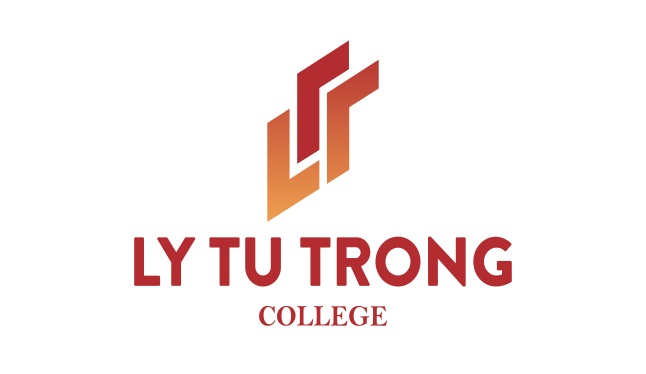 PHIẾU DỰ THIHọ và tên: .............................................................................Mã số sinh viên: …………………………………………...Lớp: ………………………………………………………...Email: ………………………………………………………Số điện thoại liên lạc: ……………………………………..Ghi chú thứ tự file ảnh – tên file ảnh: ………………………………………………………………………………………………………………………………………………………………………………………………………………………………………………………………………………………………………………………………………………………………………………………………………………………………………….Mô tả sự kiện của ảnh chụp (Không quá 150 từ):………………………………………………………………………………………………………………………………………………………………………………………………………………………………………………………………………………………………………………………………………………………………………………………………………………………………………………………………………………………………………………………………………………………………………………………………………………………………